 Modern Apprenticeship 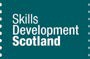 Apprentice Progress Review – Completed exemplar.Print Apprentice Name:  Izzy Barratt			Period of Review:  11/12/23 – 11/03/24Date of Review:	 11/03/2024			Next Review Date: 03/06/2024Section 1: Progress against achieving qualification: short-term goals. 1. I have completed all my activities as set out previously 2. I have completed some of the activities	3. I have not completed any of the activities and need more support.Section 2: Progress against transferable skills development.1.I am confident that I am developing my core skills well and using them effectively       2. I am gaining confidence in developing my core skills and know the areas I need to focus on before the next formal visit           3. I am not aware that I am developing any core skills1.I am confident that I am developing my career skills well and using them effectively       2. I am gaining confidence in developing my career skills and know the areas I need to focus on before the next formal visit           3. I am not aware that I am developing any career skills.1.I am confident that I am developing my meta skill well and using them effectively       2. I am gaining confidence in developing my meta skills and know the areas I need to focus on before the next formal visit           3. I am not aware that I am developing any meta skillsSection 3: Where am I with my apprenticeship journey?Section 4: Other areas we discussed that are relevant to my progress:Section 5: Goals for next formal review which is due on this date:  03/06/24.Section 6: Employer contribution:Section 7: Changes to information held in FIPS (Please refer to MA Specification for changes that can be recorded here)Before signing this APR, please remember to discuss the process for FIPS validation with the Apprentice and Employer.Section 8:  SignaturesApprentice: I agree that the information above is a true reflection of the progress I have made in my apprenticeship, and I am committed to working on the areas I have set out above before my next formal review.	Apprentice Signature:								Date: 11/03/2024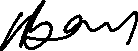 Provider: I agree that this apprentice has made the progress on their apprenticeship as documented above and I have agreed clear goals with them to move towards achieving their full apprenticeship.Print Provider Representative Name: Jenny Lockie	Provider Representative Signature:							Date: 11/03/2024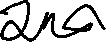 Employer (manager/buddy/mentor/employer representative): I agree that I have been involved and invested in the progress of my apprentice and I am committed to supporting my apprentice to further progress towards their apprenticeship goals as set out above.Print Employer Representative Name: Tom Haldane						Position held by Employer Representative: Office Manager	Employer Representative Signature							Date: 11/03/2024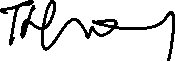 In relation to my apprenticeship, I have completed all the activities that I expected to (those agreed with my tutor/assessor since we last met formally)In relation to my apprenticeship, I have completed all the activities that I expected to (those agreed with my tutor/assessor since we last met formally)In relation to my apprenticeship, I have completed all the activities that I expected to (those agreed with my tutor/assessor since we last met formally)Apprentice Comments          I think that I am on track in relation to what was expected of me since the last review; Completed my report for unit preparing to communicate in a business environment, Completed the evidence required for the unit on taking minutes, Answered the knowledge questions for the taking minutes unit, Completed personal statement on my role in safely storing information for storing and retrieving information using a filing system unit.I have started to learn in the workplace what the legal responsibilities are for administering HR files for the unit administer HR records1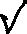 Provider commentsIzzy has completed all of the tasks set out for her as set out in her assessment and learning plan since the last visit. She has successfully completed the tasks set at the last review to the required standard and has also started to work on some of the future planned activities.She still requires to get a witness statement in relation to the effectiveness of filing and storing information unit before that unit can be signed off. Izzy is developing her legal knowledge and her workplace has agreed that she can now start handling confidential HR filesApprentice Comments          I think that I am on track in relation to what was expected of me since the last review; Completed my report for unit preparing to communicate in a business environment, Completed the evidence required for the unit on taking minutes, Answered the knowledge questions for the taking minutes unit, Completed personal statement on my role in safely storing information for storing and retrieving information using a filing system unit.I have started to learn in the workplace what the legal responsibilities are for administering HR files for the unit administer HR records2Provider commentsIzzy has completed all of the tasks set out for her as set out in her assessment and learning plan since the last visit. She has successfully completed the tasks set at the last review to the required standard and has also started to work on some of the future planned activities.She still requires to get a witness statement in relation to the effectiveness of filing and storing information unit before that unit can be signed off. Izzy is developing her legal knowledge and her workplace has agreed that she can now start handling confidential HR filesApprentice Comments          I think that I am on track in relation to what was expected of me since the last review; Completed my report for unit preparing to communicate in a business environment, Completed the evidence required for the unit on taking minutes, Answered the knowledge questions for the taking minutes unit, Completed personal statement on my role in safely storing information for storing and retrieving information using a filing system unit.I have started to learn in the workplace what the legal responsibilities are for administering HR files for the unit administer HR records3Provider commentsIzzy has completed all of the tasks set out for her as set out in her assessment and learning plan since the last visit. She has successfully completed the tasks set at the last review to the required standard and has also started to work on some of the future planned activities.She still requires to get a witness statement in relation to the effectiveness of filing and storing information unit before that unit can be signed off. Izzy is developing her legal knowledge and her workplace has agreed that she can now start handling confidential HR files I am confident that I am developing my core skills (communication, problem solving, numeracy, working with others, ICT) and using them effectively in line with the needs of my workplace and for what I need to achieve in my apprenticeship. I am confident that I am developing my core skills (communication, problem solving, numeracy, working with others, ICT) and using them effectively in line with the needs of my workplace and for what I need to achieve in my apprenticeship.Apprentice CommentsMy note taking skills are improving well (my mentor, Karen, said so) and I feel I am getting more confident and assertive talking to people across the business- so I feel my written and oral communication is progressing well. My tutor has told me that communication is embedded in the business admin framework, so in terms of achieving communication, I just need to ensure that I am aware what tasks are developing these which George my assessor has pointed out. I discussed with George an example of my problem solving skills when last week I sorted out an issue with a hotel booking.I discussed with George that we will do the numeracy exercises for that unit before we meet again.1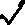 Apprentice CommentsMy note taking skills are improving well (my mentor, Karen, said so) and I feel I am getting more confident and assertive talking to people across the business- so I feel my written and oral communication is progressing well. My tutor has told me that communication is embedded in the business admin framework, so in terms of achieving communication, I just need to ensure that I am aware what tasks are developing these which George my assessor has pointed out. I discussed with George an example of my problem solving skills when last week I sorted out an issue with a hotel booking.I discussed with George that we will do the numeracy exercises for that unit before we meet again.2Apprentice CommentsMy note taking skills are improving well (my mentor, Karen, said so) and I feel I am getting more confident and assertive talking to people across the business- so I feel my written and oral communication is progressing well. My tutor has told me that communication is embedded in the business admin framework, so in terms of achieving communication, I just need to ensure that I am aware what tasks are developing these which George my assessor has pointed out. I discussed with George an example of my problem solving skills when last week I sorted out an issue with a hotel booking.I discussed with George that we will do the numeracy exercises for that unit before we meet again.3I am confident that I am developing my career skills and using them effectively in line with the needs of my workplace and for what I need to achieve in my apprenticeship.I am confident that I am developing my career skills and using them effectively in line with the needs of my workplace and for what I need to achieve in my apprenticeship.Apprentice Comments Career Skills applies to Professional and technical Apprenticeships only1Apprentice Comments Career Skills applies to Professional and technical Apprenticeships only2Apprentice Comments Career Skills applies to Professional and technical Apprenticeships only3I am confident that I am developing my meta skills and using them effectively in line with the needs of my workplace and for what I need to achieve in my apprenticeshipI am confident that I am developing my meta skills and using them effectively in line with the needs of my workplace and for what I need to achieve in my apprenticeshipApprentice CommentsI think my self-management skills have improved a lot since my last review. I have taken notes at a few meetings now, so I prepare well for meetings and have a better understanding of the business and the agenda topics being discussed. I think my natural curiosity to find out things and showing initiative are my strengths. For example,  In meetings I feel more confident to ask for points to be clarified when something is discussed that I don’t understand. I wouldn’t have been able to do that a few months ago.  Sense making of the key points and focussing on the important points and actions that should be communicated in the meeting notes and which points can be left out, is resulting in better quality notes that my boss is happy with.      I will continue to work on improving my written communications to be more concise.  1Apprentice CommentsI think my self-management skills have improved a lot since my last review. I have taken notes at a few meetings now, so I prepare well for meetings and have a better understanding of the business and the agenda topics being discussed. I think my natural curiosity to find out things and showing initiative are my strengths. For example,  In meetings I feel more confident to ask for points to be clarified when something is discussed that I don’t understand. I wouldn’t have been able to do that a few months ago.  Sense making of the key points and focussing on the important points and actions that should be communicated in the meeting notes and which points can be left out, is resulting in better quality notes that my boss is happy with.      I will continue to work on improving my written communications to be more concise.  2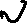 Apprentice CommentsI think my self-management skills have improved a lot since my last review. I have taken notes at a few meetings now, so I prepare well for meetings and have a better understanding of the business and the agenda topics being discussed. I think my natural curiosity to find out things and showing initiative are my strengths. For example,  In meetings I feel more confident to ask for points to be clarified when something is discussed that I don’t understand. I wouldn’t have been able to do that a few months ago.  Sense making of the key points and focussing on the important points and actions that should be communicated in the meeting notes and which points can be left out, is resulting in better quality notes that my boss is happy with.      I will continue to work on improving my written communications to be more concise.  3I have completed approximately this % of my apprenticeship10-20%  21-30% 31-40% 41-50% 51-60% 61-70% 71-80% 81-90% 91-100%I am on track for completing my apprenticeship by this date01/11/2024I have completed this additional training since my last reviewI have completed a module ran by my company and the Freedom of Information Act and handling sensitive informationI got my module on FOI with 100%.  I asked for a  temporary change to my working pattern due to my son starting school.  If this is approved my target completion date may have to be extended slightly as a result. Before the next formal review with my tutor/assessor, these are the areas I am going to work on for my apprenticeship qualification:I will complete the unit tasks for the unit Administer HR files in line with my original assessment plan, including putting new starts on the system by end May 2024I will undertake the learning exercises for numeracy and complete the   numeracy assessments for learning outcomes 1 and 2 by end May 2024I will start learning how to support the recruitment activity in work by working with Joy in recruitment. This means I should be able to start work on the administer the recruitment process unit which I will review and read the learning materials supplied by George-.Between now and end April 2024Employer Representative CommentsAre you confident that your apprentice has made the expected progress expected in relation to their individual circumstances? Yes  NoAre you confident that your apprentice is developing the transferable skills (core skills and meta skills )as is required for their apprenticeship and in line with your workplace requirement Yes NoYou may also want to capture any discussions about  career progressions and employability needs where it is fitting to do so for your Apprentice.Izzy has made some great improvements with her note taking and is now very competent in filtering out the main points to take down from a meeting. She is enthusiastic and keen to learn and continues to look for new challenges in the workplace. We have agreed that for the next few weeks that she will work with Joy in recruitment as well as continue working on the HR files. This will ensure that she can make decisions about which part of the HR department she will aim to work in longer term.Izzy has a new contact email address:  izzy.barrat@email.co.uk